agents for Eastbourne Borough Council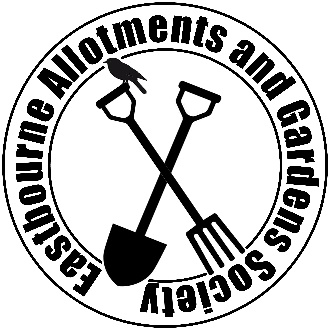 Gorringe Road, Eastbourne, BN22 8XLwww.eastbourneallotmentsandgardensociety.comeastbourne.allotments@gmail.comtel. 01323 430970Allotment structure/building applicationStructure type (please tick)Shed  		maximum size - 3m x 2.4m 		Polytunnel 	maximum size - 40m2Summerhouse  	maximum size - 3m x 3m			Greenhouse	maximum size – 9m2Dimensions (in metres)			length			widthMaterials used for construction will be	new			second handType of construction (eg. wood, aluminium)Please provide a site plan sketch on the back of this formI understand and accept that I am required to abide by the following conditions:The structure will be of an approved design and will be erected to the satisfaction of the Allotments Manager.The structure will be sited in the agreed position and not exceed maximum size outlined above.EAGS will not be involved in any expense caused by the erection or use of the structure and I will make good any damage caused to Eastbourne Borough Council’s land/property by the erection, use or removal of the structure.I will remove the structure and base (if any) and restore the allotment garden to its existing condition at the end of my tenancy if requested to do so.I will inform the Allotment Manager when the structure has been erected so that an inspection can be made.No cement or concrete will be used on allotment garden.I will clearly display my plot number on my allotment garden in a prominent position.Tenant signature									DateNameAddressSitePlot Number